Mrs. Monika SaxenaA-1 kurmanchal Nagar Bareilly                                               Uttar Pradesh–India 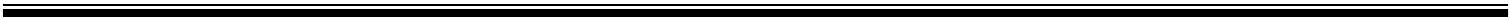 Career Objective     To associate with an organization which progresses dynamically and gives me a chance to update my knowledge and my skill in the state-of-the-art new technologies and be a part of the team that excels in work towards the development of organization.Working ExperienceCurrently Working as Assistant Professor at Steller Institute of Pharmacy Bareilly from august 2019.Worked as Demonstrator (Department of Pharmacology) at Rajshree Medical and Research Institute Bareilly from Aug 2015 to Sep 2017.Working ResponsibilityTo handle many Pharmacy Council of India inspection held at Rakshpal Bahadur College of Pharmacy, Steller Institute of Pharmacy Bareilly.Teaching of different subject of pharmacy mostly Pharmacology & Human Anatomy and Physiology.  To handle Documentation as per Pharmacy Council of India Norms. Establishment of Animal house and maintain documentation as per norms. Academic QualificationsMaster of pharmacy (Pharmacolgy) from M.J.P. Rohilkhand University, Bareilly during the period 2017-2019. [Gold Medalist]Bachelor of pharmacy from Rakshpal Bahadur College of Pharmacy, Bareilly During the period 2009-2013. [Gold Medalist]Post Graduation Diploma in Drug Regulatory Affairs from Bio Informatics Institute Noida U.P. During the period 2013-2014.Certification in Pharmacovigilance programme from Gratisol Labs, Lucknow U.P. during the period Aug 2014 to Dec 2014. I have undergone rigorous practical training of case entry on Oracle ARGUS-Safety Database 7.0, with Pharmacovigilance foundation and have experience of processing cases.Intermediate from UP BOARD in 2009.Highschool from UP BOARD in 2007.Training ExperienceCompany: Uttar Pradesh Drugs & Pharmaceuticals co. Ltd, Lucknow      Project Undertaken: Tablet, capsule, powder packing and quality control.Company: Worked in Psychotropics India Limited, Haridwar      Project Undertaken: quality control, micro lab testing, production.PublicationMandal, S., Goel, S., Saxena, M., Gupta, P., Kumari, J., Kumar, P., Kumar, M., Kumar, R., & Shiva, K. (2022). Screening of catharanthus roseus stem extract for anti-ulcer potential in wistar rat. International Journal of Health Sciences, 6(S9), 2138–2170. (SCOPUS)Saxena, M., & Kishore, K. (2022). Pharmacological Evaluation of Polyherbal Formulation for Wound Healing Activity in Rats. World Journal of Pharmaceutical Research, 11(3), 1447-58.Rohit Kumar, Abhishek Kumar Saxena, and Monika Saxena. (2021)."COVID-19: PATHPHYSIOLOGY, TRATMENT AND MANAGEMENT." World Journal of Pharmaceutical Research, 10(4). Singh, R., Saxena, M., Sahay, D., & Singh, S. (2017). In vitro study of quality control parameters of three brands of azithromycin tablets. Int. J. Basic Clin. Pharmacolology, 6, 1572-1576.Patent“FABRICATION AND EVALUATION OF BILBERRY NANOEMULSION FOR OCULAR DISEASES” [Indian Patent Application No. 202211069961 dated 05 December, 2022]“FABRICATION AND CHARACTERIZATION OF JASMINE SAMBAC NANOEMULSION FOR MANAGEMENT OF DEPRESSION” [Indian Patent Application No. 202311009290 dated 13 February, 2023]“ISOLATION AND CHARACTERIZATION OF COUMARIN BY LIQUID CHROMATOGRAPHY” [Indian Patent Application No.202311028524 dated 26 may, 2023]Computer skillTools:	MS Office, Internet Explorer and AdobeOS:	Windows, 98, 2000, XP and vista, 7Seminars/ ConferencesFirst prize in TECHMO on techmania 2011 at R.B.M.I. BAREILLY (U.P.)Participated in national seminar on “Vision 2020: quality education in pharmacy and its challenges” at S.R.M.S. C.E.T. Bareilly (U.P.)Participated in national seminar on “Current Challenges of Pharmacy Edu & Research” Org.By IPGA New Delhi.Participated in international seminar on “Targetting Of Bioactive Concepts & Application”At Advance Gp Of Pharmacy College, Kanpur (U.P).Participated in international seminar on “17th Annual Convention Of Society Of Pharmacognosy, Herbal Cosmetics & Nutraceuticals” At GISI,Dehradun (U.K).Professional MembershipRegistered Pharmacist with Uttar Pradesh State Pharmacy Council. (60488)Personal detailsDate of Birth	: 07 April 1992Marital Status	: MarriedLanguage proficiency	: English, HindiNationality	: IndianHobbies	: Reading and travelingDeclarationI hereby declare that the above listed information is true to the best of my knowledge.Mrs. Monika SaxenaLocation: Bareilly